Экскурсия в музей истории образования                                                                                               11.07.16 г.1. Белемниты и аммониты. Рисунок.2. Письменные принадлежности. Ручка, карандаш, чернильница, счетные палочки. Практическая работа.3. Великая Отечественная война (пилотка, фляжка, ремень).Письма с фронта. Изготовление письма.4. Ю.А. Гагарин – первый космонавт Земли. (Экспозиция)Космический кроссвордДавайте вспомним, о каких экспонатах вы сегодня узнали?Письмо ветерану от школьникаМожно также составить более простое благодарственное письмо ветерану Великой Отечественной войны от школьника. Особенно если ребенок учится в начальных классах.Дорогой Иван Иванович!Я благодарна Вам за то, что могу жить в этой стране, за то, что Вы защитили нас во время Великой Отечественной войны и подарили нам мир. В свою очередь, я обязуюсь хорошо учиться, чтобы позже работать на благо своей Родины. Ваш подвиг бесценный, а Ваша мужественность – пример для подражания.С благодарностью, Иванова Маша.МБУДО ЦДОАвоська (Экспонат)2016г.Письма с фронтаА вы знаете, чем писали во время войны солдаты? Например, немецкие солдаты использовали для письма перьевые ручки. Кто знает, как писать такой ручкой? Что для неё необходимо? Чернила хранились в чём? Что могло случиться с чернильницами? А ещё чем могли писать? Советские солдаты писали простым или химическим карандашом. Как вы думаете, чем удобнее было писать простым карандашом или перьевой ручкой? Почему? Такими карандашами писали письма с войны. Как это письмо. Вы знаете, как оно называется? Оно имеет геометрическую форму – какую? Это письмо-треугольник. Как вы думаете, кому писали письма солдаты с войны? О чём они писали свои письма? Давайте с вами пофантазируем, что ваш папа на войне и ему нужно отправить послание на фронт. Возьмите листочки, карандаши и оформите своё письмо. Нарисуйте солнце, лес, птичек или смайлик))) А теперь давайте вместе сложим письмо-треугольник.Как сложить письмо-треугольник:	Возьмите лист бумаги, на котором собираетесь написать письмо. 	Пишите письмо только на одной стороне листа бумаги для того, чтобы было место для дальнейшего написания адреса. Или сложите листок заранее и пометьте те части его поверхности, которые можно исписать текстом.	Сложите прямоугольник письма, притянув вниз-влево сначала правый верхний угол так, чтобы верхний горизонтальный край бумаги ровно лег на левый вертикальный край листа. Должен получиться четырехугольник с острым углом сверху.	Притяните верхний острый угол получившейся фигуры из бумаги вправо-вниз. Получится нечто, напоминающее своими контурами домик с огромной крышей и крохотной жилой частью. 	Заправьте ту часть сложенного листа, которая напоминает «жилую часть» «домика» в промежуток между находящимися сверху складками письма так, чтобы получился треугольник. Для того, чтобы конец листа легко заправился в треугольник подогните уголки загибаемой части. Правильно сложенный солдатский конверт не распадается при переворачивании, тем более при дальнейшей его транспортировке.	Напишите адрес получателя и отправителя на одной (лицевой) стороне солдатского треугольника. Другую сторону традиционно оставьте чистой: во время Великой Отечественной войны на незаполненной чистой стороне письма писали дополнительные адреса в случае убытия получателя (в другую часть, госпиталь и тому подобное). Марка на такие конверты, как правило, не наклеивалась.Куда дальше отправлялось письмо? На почту. На почте ставился штамп. Так как у нас нет почтовой печати, я предлагаю вам поставить такой яркий штампик, подходящий для вашего послания.Письма вы можете оставить себе на память.Спросите дома у родителей, были ли у вас в семье прадедушки или прабабушки участники Великой Отечественной войны. Альбом – эстафета «Весточка с фронта» (2002 г.)Альбом «Письма с фронта» Армейская фляжкаАрмейская фляга (солдатская) образца 1935 года, выполнена из пищевого алюминия и имеет овальную форму. Объем фляги 0,7 литра, покрыта она краской защитного цвета, но также встречаются не окрашенные. Переносица фляжка в брезентовом чехле, раскраска которого бывает довольно разнообразной. При ношении в чехле на поясе, не очень удобна во время бега, ощутимо бьет по телу. Чтобы жидкость не нагревалась чехол можно намочить, фляга должна охлаждаться за счет испарения жидкости из ткани.Ремень — элемент одежды, представляющий собой длинную кожаную, тряпичную или кусочно-металлическую ленту, снабженную металлической или (реже) пластиковой застежкой (пряжкой) с передней стороны.Ремень в военном деле может применяться как холодное оружие или в качестве элемента обмундирования.В РККА ремень поясной для младшего командного состава (современность, сержантского) и красноармейцев изготавливается из глянцевой кожи натурального цвета толщиной не менее 2,5 мм. Ширина ремня около 35 мм, длина в готовом виде около 1150 мм. Пряжка ремня луженая железная, четырёхугольная со шпеньком и катышом. Вблизи пряжки подшита неподвижная шлёвка шириной около 20 мм, так же имеется подвижная шлёвка, той же ширины. На свободном конце ремня пробиваются отверстия для шпенька пряжки ремня.Пило́тка (от слова пилот) — головной убор в виде сплюснутой с боков лёгкой шапочки. Пилотка может быть элементом военной форменной одежды (в частности, ВС СССР), различной униформы (к примеру, головной убор пионеров и стюардесс) или изыском модельеров женской моды. Изготовляется обычно из ткани. В Русской императорской армии появилась в 1913 году как элемент форменной одежды в авиационных и воздухоплавательных частях. В РККА в 19г, курсанты военных училищ, а с 1935 г. пилотку в Красной АрмииБелемнитыБелемниты - полностью вымерший отряд внутрираковинных головоногих моллюсков. Белемниты родственны современным осьминогам, каракатицам и кальмарам.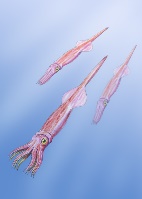 Белемниты обладали мощной внутренней раковиной - ростром. Именно ростр вы можете видеть на фотографиях, их же чаще всего и именуют "белемнитами", так же как "аммонитами" обычно называют раковины аммонитов. В старину ростры называли "чертов палец". Ростр сохраняется лучше всего за счет своей прочности. Считается, что ростр был необходим для выравнивания тела в воде - как противовес голове и щупальцам животного и для лучшего управления движением - чтобы белемнит, плывущий острым концом вперед, не вилял из стороны в сторону. В европейских странах — «свечами гномов» и «стрелами эльфов». Есть и другие названия: «громовица», «громовые стрелы», «пальцы святого Петра», «зуб Дракона» (в центральном Китае) и «коровий сосок» (в медицинском трактате «Чжуд ши», или «Четыре тантры», VII век). Некоторые люди ошибочно считают, что белемниты — это окаменевшие щупальца осьминога или медузы.Интересны мифы разных народов, в которых рассказывается, как появились окаменевшие белемниты. Обычно это отрубленные или разбитые на кусочки пальцы бесовской силы, всевозможных духов и мистических чудовищ. Их считают и остатками пущенных с неба стрел. По одной из версий, самый главный чёрт решил землю к рукам прибрать. За что был сразу же наказан. Его превратили в скалу, а отломленные каменные пальцы не только по земле рассыпались, но и в воду попали.В мифологии некоторых европейских стран белемнит чаще ассоциируется с грозой. В Германии «громовой камень» специально держали в комнатах, в Голландии клали на крышу, чтобы окаменелость защитила дом во время грозы. В прежние времена, когда сывороток ещё не знали, а обратиться к врачам чаще всего не было возможности, в некоторых странах при укусах ядовитых змей к ранке прикладывали ростр или на неё посыпали измельчённые белемниты. При этом шептали специальный заговор.До сих пор считается, что окаменелость (точнее, её острый кончик) может стать оберегом. По словам некоторых экстрасенсов, с помощью прикреплённого к стене белемнита удаётся значительно уменьшить негативное (патогенное) воздействие в квартире или в доме.Уникальный состав окаменелостиС давних пор измельчённый белемнит использовали в качестве лекарства не только на западе (например, финно-угорские племена), но и на востоке (к примеру, в Древнем Китае).Головоногий моллюск жил в экологически чистой водной среде, в которой было гораздо меньше вредных веществ, чем в наше время. В составе окаменелости есть: бром, кальций, фосфор, калий, натрий, никель, магний, марганец, железо, кремний, цинк, медь, кобальт, ванадий (важен как профилактика сахарного диабета, атеросклероза), хром (регулирует уровень сахара в крови), селен (снижает вероятность заболевания раком), олово, серебро и даже золото.Порошок белемнита действительно мгновенно останавливает кровь, при этом раны затягиваются очень быстро. Дело в том, что в ростре много арагонита — минерала, который обладает уникальными целебными качествами. Так, во всём мире знают об особых свойствах воды Карловых Вар, что во многом связано с насыщением её арагонитом.Белемнит, сохранившийся в глинистых отложениях, для лечебных целей считается самым ценным. Можно использовать и найденный в песке, но в нём осталось меньше «действующего вещества». По мнению некоторых целителей, эту окаменелость не стоит подвергать сильному нагреванию.Аммониты - вымершие головоногие моллюски, обладавшие очень красивыми наружными раковинами.Своё название аммониты получили в честь древнеегипетского божества Амона с закрученными рогами.Раковина аммонита для многих народов мира считается символом семейного счастья, достатка и благополучия, а в более широком понимании — бесконечности. Аммонит дает предвидение и ощущение связи времен. Не имеет ограничений по знакам Зодиака.В Ирландии их называли «окаменевшими змеями», в Германии — «золотыми улитками». Шаманы и колдуны использовали аммонита для связи с «другим» миром и для усиления предвидения. Греки, как и египтяне, клали раковину аммонита в изголовье на ночь и верили, что они увидят грядущей ночью хороший сон.Святая и Чертова горы Еще дореволюционные геологи (Д. Н. Соколов, С. С. Неуструев) отметили уникальные палеонтологические особенности хребта Саргул, который тянется в виде невысокой гряды в меридиональном направлении в 12—20 км к югу от села Октябрьского Одна из наибольших вершин этого хребта с отметкой 262,0 м известна под названием гора Святая Этот плоско вершинный холм сложен известковистыми песчаниками верхней юры с обильной ископаемой фауной аммонитов белемнитов, грифей и других Название Святая странным образом увязывается с чертовыми пальцами (рострами белемнитов), которые рассыпаны по всей горе большей частью распаханной. Из-за чертовых пальцев у местных жителей бытует и еще одно название горы Чертова. Почти с вершины холма в восточном направлении спускается лог с байрачным осиново-березовым лесом, сильно потравленным скотом. В лесу бьет ключ известный также под названием Святой родник, его вода пресная и исключительно холодная характеризует, водоносный комплекс подземных вод верхнеюрских отложений.Святая и Чертова горы. В предгорьях Южного Урала около селения Сарыгуль Октябрьского района находятся две замечательные горы. Они отличаются огромным скоплением морских окаменелостей юрского времени. Одна из гор называется Святой, другая, расположенная недалеко от первой, — Чертовой.Склоны горы Святой изобилуют множеством спирально закрученных раковин перламутровых аммонитов (вымерших моллюсков). Нередко их диаметр превосходит полметра.Чертова гора представляет интерес огромным скоплением вымерших моллюсков-белемнитов, называемых «чертовыми пальцами».В условиях континентального климата горы подверглись разрушительным процессам выветривания и размывающей деятельности воды. С течением времени недра гор обнажились и множество окаменелостей усеяло склоны и подножия возвышенностей, бывших некогда дном древнего моря.Рисунок белемнитов и аммонитов. Организация выставки.Пишущие инструменты разных вековВ далеком прошлом для рисования на скалах человек пользовался камнями. В дальнейшем для изображения символов камни были заменены на кости или деревянные палочки. Приблизительно в 3000 г. до н. э. с появлением письменности и папируса в качестве пишущих приспособлений стали использоваться тонкие тростниковые кисти.Распространенным пишущим инструментом был стилус. Изготавливался стилус из металла и использовался для письма по воску. Несмотря на изобретенный чуть позднее англосаксами пергамент, люди еще какое-то время использовали костяной или металлический стилус и письмо на восковых дощечках.Перо. Европейцы научились затачивать перья таким образом, что при письме на пергаменте изменялся стиль написания. Английское слово «pen» (ручка, птичье перо) произошло от латинского «penna» (перо птицы), поскольку большое распространение приобрели гусиные перья, которые затачивались у корня. С VI века до н. э. перья использовали на протяжении более тысячи лет многие цивилизации. Лучшие образцы изготавливались из перьев лебедей, индюков и гусей.Каранда́ш (тюрк. karadaş, «кара» — чёрный, «даш» — камень, дословно, — чёрный камень)[1] — инструмент в виде стержня, изготавливаемого из пишущего материала (угля, графита, сухих красок и т. п.), применяемый для письма, рисования, черчения. Часто, в целях удобства, пишущий стержень карандаша вставляется в специальную оправу.Сначала в 1790 году был изобретен грифель для карандаша. В 1803 году было запатентовано металлическое перо для ручки. Ручки деревянные стали основой для новых металлических перьев, которые пришли на смену птичьим. Новое перо имело небольшой размер и, благодаря специальному приспособлению, вставлялось в деревянную ручку. Однако только через 27 лет стальные кончики для перьев получили признание на рынке. К концу 19-го века ручки с металлическим пером полностью вытеснили недолговечные, требующие частой замены гусиные перья. Все попытки изобретателей сделать долго пишущую ручку оканчивались неудачей.А к 1884 году удалось создать небольшую практичную ручку с капиллярными протоками, которая стала прообразом нынешних авторучекВ дальнейшем совершенствовал авторучку известный Джордж Паркер, сельский учитель из штата Висконсин. Его изобретение было запатентовано в 1889 году и отличалось высоким качеством за счет точной подгонки деталей. Изделиями Паркера иногда творилась мировая история — их использовали для подписания договоров между различными странами.Перо считается сердцем ручки, ее главной действующей частьюПервым изобретателем шариковой ручки был неизвестный американец Джон Лауд. Еще в 1888 году он получил патент на ручку с вращающимся наконечником в виде шарика.Счётные палочки – вероятно, одно из первых приспособлений для вычислений. Счётные палочки представляют собой одно- или многоцветные удлинённые брусочки, обычно сделанные из дерева или пластика. Используются сегодня для обучения счету, в том числе в школах. Счётные палочки с древних времён использовались в Китае, в том числе – для записи символов и иероглифов, однако затем были запрещены там. В Японии непрерывно использовались долгое время и даже стали символом алгебры. Также были популярны в Корее и Вьетнаме.Изначально счётные палочки могли использоваться для простых вычислений, выражая числа от 1 до 9, однако затем их развитие привело к тому, что появились обозначение нуля и целый символический язык математики. С помощью счётных палочек и счётной доски проводили сложные вычисления с дробями, фракталами и отрицательными числами (для отражения последних использовались или палочки другого цвета, или особые формы записи).Счетные палочки стали использовать в Китае задолго до изобретения абака и счетов. Согласно письменным источникам, суаньчоу были довольно широко распространены уже в период Чуньцю, а также в период Воюющих царств. По расчетам ученых счетные палочки были в хождении на протяжении 1500 лет, но к периоду династии Мин (1368-1644) их постепенно вытеснил абак (счеты).На рубеже 13-14 века были придуманы счеты (абак). Счёты – (простое механическое устройство для произведения арифметических расчётов, усовершенствованный аналог римского абака являются одним из первых вычислительных утройств. Счёты представляют собой раму с нанизанными на спицы костяшками, обычно по 10 штук.КаменьКости Деревянные палочкиСтилусПероКарандашПеро металлическоеРучка с протокамиШариковая ручкаПромокашкаПромокашка — пропускная бумага, клякспапир, промокательная бумага. Промокательная бумага — несклеенная и малоспрессованная бумага, состоящая практически из чистой целлюлозы. В структуре бумаги много мелких капилляров, вследствие чего она быстро впитывает жидкости, например, чернила.Широкое распространение «промокашка» получила в школах до эпохи повсеместного распространения шариковых ручек, производители школьных тетрадей обычно вкладывали один листок промокательной бумаги в каждую тетрадь. Поскольку школьники того времени писали чернильными перьевыми ручками, наложение листа на только что написанное ускоряло процесс высыхания чернил и предотвращало размазывание чернил по тетради, рукам и одежде школьников.Промокательная бумага также могла использоваться будучи надетой на пресс-папье.ИсторияПо одной версии, промокательная бумага была изобретена случайно. В 1835 году на одной из бумажных фабрик в Англии мастер забыл добавить клей в неготовую бумажную смесь. Бумага стала рыхлой, шершавой и непригодной для письма. Когда инженер стал распекать мастера за испорченную продукцию, ему вздумалось доказать, что и писать на такой бумаге нельзя. Проведённая пером жирная чернильная линия моментально впиталась. Вскоре бумажная фабрика целиком переключилась на изготовление промокашек.До изобретения промокательной бумаги для подсушивания чернил использовался мелкозернистый песок, которым посыпали написанное из особой песочницы (эпизод с подобным действием можно наблюдать в фильме Л. Гайдая «Иван Васильевич меняет профессию», где дьяк Феофан со словами «Подпиши, великий государь!» подаёт царю-Бунше приказ «выбить крымского хана с Изюмского шляха»).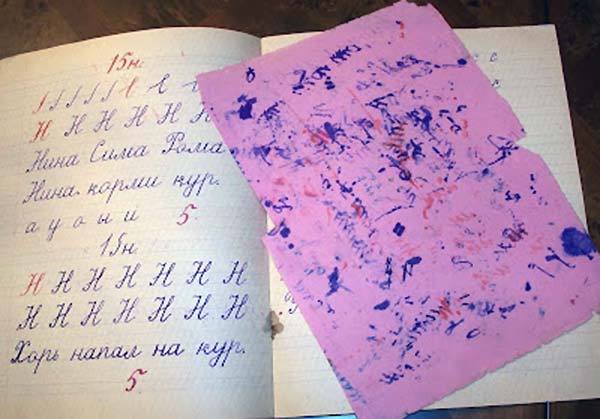 Загадки про школьные принадлежностиВ снежном поле по дороге Мчится конь мой одноногий И на много-много лет Оставляет черный след. (Ручка) Отгадай, что за вещица, - Острый клювик, а не птица, Этим клювиком она Сеет-сеет семена Не на поле, не на грядке - На листах твоей тетрадки. (Ручка) Моя подружка так живет: С утра она чернила пьет, Потом я ей даю тетрадь, Она по ней идет гулять. (Ручка) Грамоты не знаю, а весь век пишу. (Ручка) Если ты его отточишь, Нарисуешь все, что хочешь! Солнце, море, горы, пляж. Что же это?.. (Карандаш) Черный Ивашка – Деревянная рубашка, Где носом поведет, Там заметку кладет. (Карандаш) Долговязый Тимошка Бежит по узенькой дорожке. Его следы – твои труды. (Карандаш) Палочка волшебная Есть у меня, друзья, Палочкою этой Могу построить я Башню, дом и самолет И большущий пароход! (Карандаш) Не похож на человечка, Но имеет он сердечко, И работе круглый год Он сердечко отдает. (Карандаш) Он признался ножу: - Без работы я лежу. Построгай меня, дружок, Чтобы я работать мог. (Карандаш) Жмутся в узеньком домишке Разноцветные детишки. Только выпустишь на волю – Где была пустота, Там, глядишь, - красота! (Карандаши цветные) Если ей работу дашь – Зря трудился карандаш. (Резинка) Хоть я и не прачка, друзья, Стираю старательно я. (Резинка) Оно так часто просит пить, Но понемножку пьет. А если будешь торопить И целиком его топить, Наделает хлопот. (Перо) Стальной конек по белому полю бегает и за собой черные следы оставляет. (Перо) В этой узенькой коробке Ты найдешь карандаши, Ручки, перья, скрепки, кнопки, Что угодно для души. (Пенал) Портфель у меня Не велик и не мал: Лежит в нем задачник, Букварь и… (Пенал) По десятку на шесточке Сели умные кружочки И считают громко вслух, Только слышно: стук да стук! (Счеты) Свою косичку без опаски Она обмакивает в краски. Потом окрашенной косичкой В альбоме водит по страничке. (Кисточка) Разноцветные сестрицы Заскучали без водицы. Дядя, длинный и худой, Носит воду бородой. И сестрицы вместе с ним Нарисуют дом и дым. (Кисточка и краски) Замарашка, озорница Вдруг уселась на страницу. Из-за этой баловницы Получил я единицу. (Клякса) В черном поле заяц белый Прыгал, бегал, петли делал. След за ним был тоже бел. Кто же этот заяц? ... (Мел) Белый зайчик прыгает по черному полю. (Мел) Белая чайка По черному полю скакала, Следы за собой оставляла.(Мел) Белый камушек растаял, На доске следы оставил. (Мел) Пишут им ученики, Отвечая у доски. (Мел) Сговорились две ноги Делать дуги и круги. (Циркуль) Новый дом несу в руке, Дверца дома на замке. Тут жильцы бумажные, Все ужасно важные. (Портфель) До чего же скучно, братцы, На чужой спине кататься! Дал бы кто мне пару ног, Чтобы сам я бегать мог. (Ранец) Стоит чудесная скамья, На ней уселись ты да я. Скамья ведет обоих нас Из года в год, Из класса в класс. (Парта) По черному белым Пишут то и дело. Потрут тряпицей – Чиста страница. (Школьная доска)